In de buurt van de kerkKun jij ze allemaal vinden?Kruis door wat je hebt gevonden.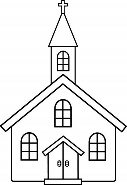    kerkgebouw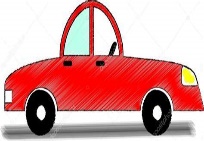     rode auto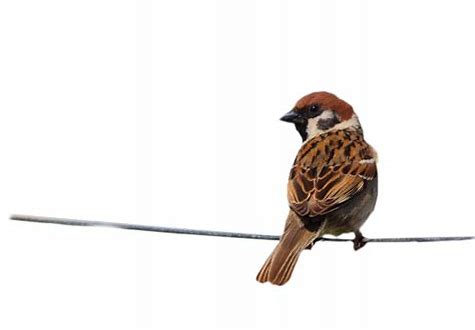         mus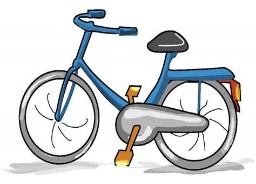         fiets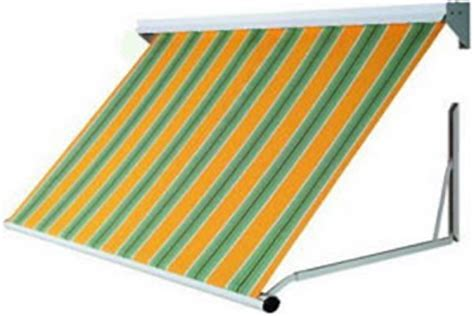    zonnescherm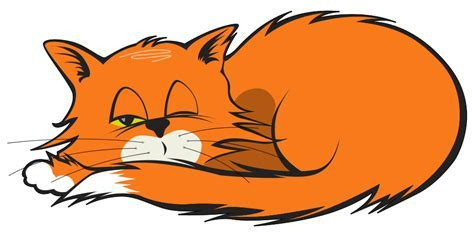           kat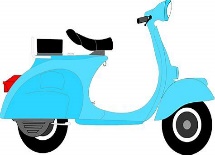        scooter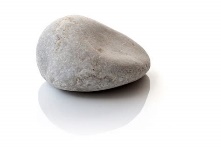         steen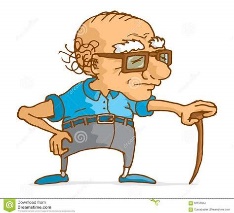    oude man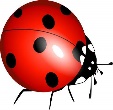 lieveheersbeestje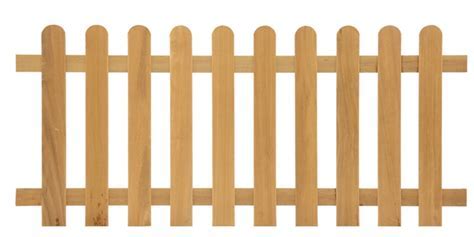           hek                 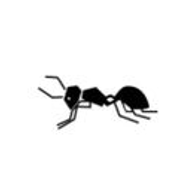         mier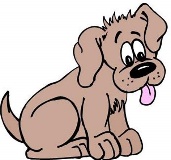         hond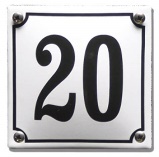 huisnummer 20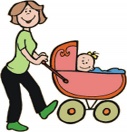   mevrouw met    kinderwagen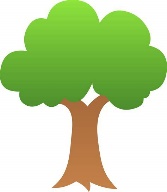        boom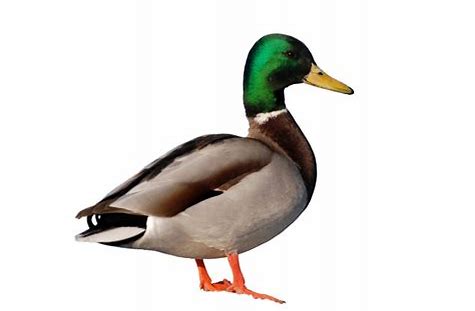         eend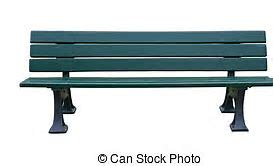         bank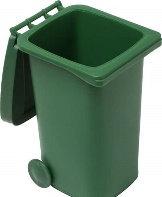 groencontainer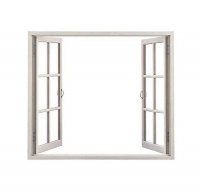     open raam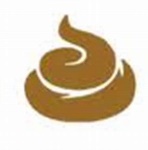    hondenpoep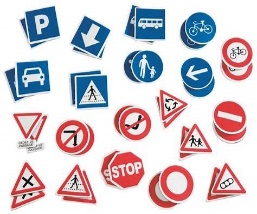   verkeersbord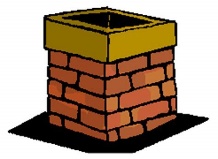    schoorsteen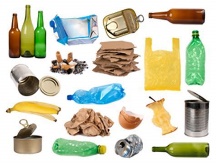 afval op straat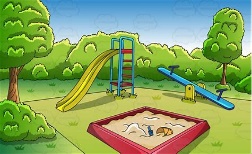   speeltuin/veld